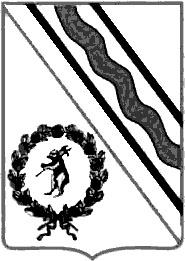 Администрация Тутаевского муниципального районаПОСТАНОВЛЕНИЕОт 28 .10.2020 № 721-пг. ТутаевО внесении изменений в постановление Администрации ТМР от 25.07.2018 № 489-п«Об утверждении административного регламентапредоставления муниципальной услуги по выдачеградостроительного плана земельного участка»	В соответствии с Градостроительным кодексом Российской Федерации, Федеральным законом от 06.10.2003 № 131-ФЗ «Об общих принципах организации местного самоуправления в Российской Федерации», Федеральным законом от 27.07.2010 № 210-ФЗ «Об организации предоставления государственных и муниципальных услуг», Администрация Тутаевского муниципального районаПОСТАНОВЛЯЕТ:1.Внести в постановление Администрации Тутаевского муниципального района от 25.07.2018 № 489-п «Об утверждении административного регламента предоставления муниципальной услуги по выдаче градостроительного плана земельного участка» следующие изменения:1) В абзаце первом пункта 2.5 Раздела 2 приложения к постановлению слова «не более четырнадцати рабочих дней» заменить словами «не более пятнадцати календарных дней».2.Подпункт 2 пункта 1 постановления Администрации Тутаевского муниципального района от 15.05.2020 № 314-п «О внесении изменений в постановление Администрации ТМР от 25.07.2018 № 489-п «Об утверждении административного регламента предоставления муниципальной услуги по выдаче градостроительного плана земельного участка» признать утратившим силу.3.Контроль за исполнением данного постановления возложить на   начальника управления архитектуры и градостроительства  Администрации ТМР – главного архитектора ТМР  Касьянову Е.Н.4.Настоящее постановление вступает в силу после его официального опубликования. Временно исполняющий полномочияГлавы Тутаевского муниципального района                               М.К. Новикова                                                      ЛИСТ СОГЛАСОВАНИЯ к постановлению Электронная копия сдана                         ______________  «____» _________ 2020 года22-205-1Специальные отметки (НПА/ПА) _______________Рассылка:Исполнителю-1,Адм. – 1, УАиГ-1ДМИ-1Должность, Ф.И.О.,исполнителя и согласующих лицДата и время получения документаДата и время согласования (отказа в согласовании)Личная подпись, расшифровка (с пометкой «Согласовано», «Отказ в согласовании»)ЗамечанияГлавный специалист УАиГ АТМР  Перминова О.А.Начальник УАиГ АТМР – главныйархитектор  ТМР                         Касьянова Е.Н.   Зам.Главы АТМР по имущественным вопросам -директора ДМИ АТМР                     Израйлева  А.В.Начальник юридического отдела административно- правового управления АТМР   Коннов  В.В.Управляющий делами Администрации  ТМР                   Балясникова С.В.